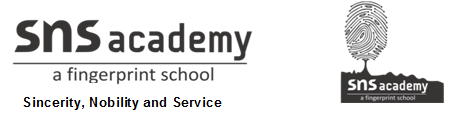 Science Worksheet 3     Chapter – Nutrition in Plants		                                  	Grade; 7               Date: 31 – 8- 2019					    Submission Date:  6/9/2019	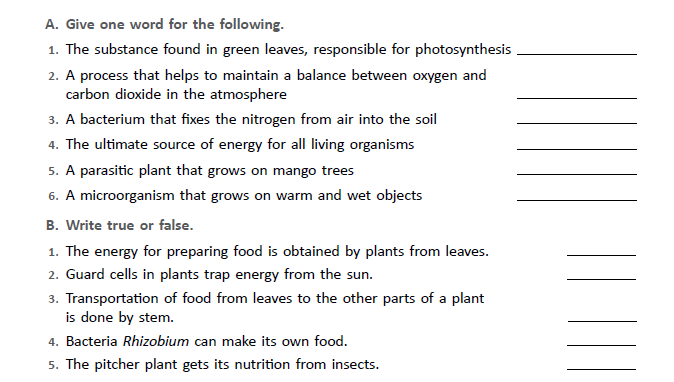 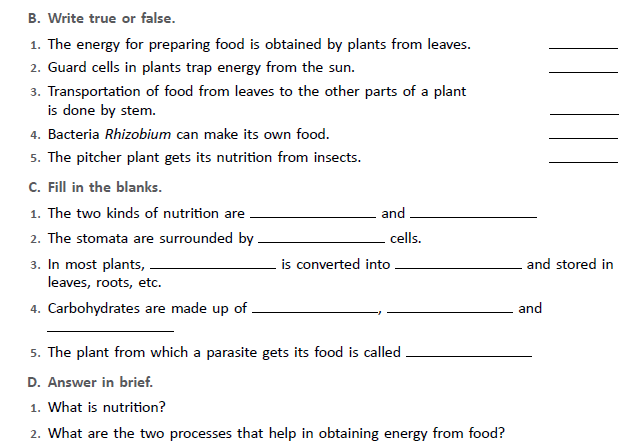 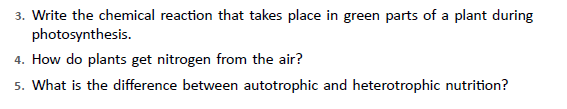 